PENGARUH KEPEMIMPINAN DAN BUDAYA ORGANISASI TERHADAP MOTIVASI DAN DAMPAKNYA TERHADAP KINERJA PEGAWAI TIDAK TETAP DI SEKRETARIAT DAERAH KABUPATEN BANDUNG BARATTESISUntuk memenuhi satu syarat memperoleh gelar Magister Manajemen Program PascaSarjana Konsentrasi Manajemen Sunber Daya ManusiaOleh :IHSAN YANUAR IRFANANPM : 178 020 015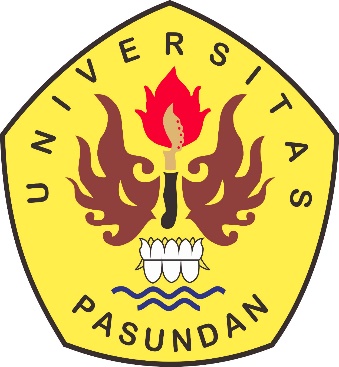 PROGRAM MAGISTER MANAJEMENFAKULTAS PASCASARJANA                                       UNIVERSITAS PASUNDANBANDUNG2019LEMBAR PENGESAHANPENGARUH KEPEMIMPINAN DAN BUDAYA ORGANISASI TERHADAP MOTIVASI DAN DAMPAKNYA TERHADAP KINERJA PEGAWAI TIDAK TETAP DI SEKRETARIAT DAERAH KABUPATEN BANDUNG BARATOleh :IHSAN YANUAR IRFANANPM : 178 020 015TESISUntuk memenuhi satu syarat memperoleh gelar Magister Manajemen Program PascaSarjana Konsentrasi Manajemen Sunber Daya ManusiaTelah disetujui oleh pembimbing pada tanggal  seperti tertera dibawah iniBandung, 21 Oktober 2019		Mengetahui,Pembimbing Utama				Pembimbing Pendamping                    Direktur					   Ketua Program Studi                PascaSarjana				   Magister ManajemenProf.Dr.H.M.Didi Turmudzi, M.Si.                    Dr. H. Yusuf Arifin., ST., MM.